РЕШЕНИЕот  11 февраля 2022 г.                                                                                 № 00-НПАс. Усть-НицинскоеО внесении изменений в Правила благоустройства территории Усть-Ницинского сельского поселения, утвержденные решением Думы Усть-Ницинского сельского поселения от 27.09.2018 № 67-НПА (с измен. от 27.04.2020 № 188-НПА)        В соответствии с Федеральными законами от 06.10.2003 № 131-ФЗ «Об общих принципах организации местного самоуправления в Российской Федерации», от 28.12.2009 № 381-ФЗ «Об основах государственного регулирования торговой деятельности в Российской Федерации», от 26.05.2021 № 150-ФЗ «О внесении изменений в статью 19 Федерального закона «О рекламе»,  руководствуясь Уставом Усть-Ницинского сельского поселения, Дума Усть-Ницинского сельского поселенияРЕШИЛА: 1. Внести в Правила благоустройства территории Усть-Ницинского сельского поселения, утвержденные решением Думы Усть-Ницинского сельского поселения от 27.09.2018 года № 67-НПА (с измен. от 27.04.2020 № 188-НПА), следующее изменения:1.1. пункт18 раздела 3 Правил дополнить подпунктом 30 следующего содержания:«30) Размещение нестационарных торговых объектов на придомовой территории, за исключением случая принятия общим собранием собственников помещений в многоквартирном доме решения о размещении нестационарного торгового объекта на земельном участке, относящимся к придомовой территории многоквартирного дома, образованного в надлежащем порядке и поставленного на государственный кадастровый учет, если это не нарушает обязательные требования, предусмотренные законодательством Российской Федерации».1.2. пункт 98 раздела 6 Правил дополнить подпунктом 4 следующего содержания:«4) Размещение звуковой рекламы с использованием звукотехнического оборудования, монтируемого и располагаемого на внешних стенах, крышах и иных конструктивных элементах зданий, строений, сооружений».     2. Опубликовать настоящее Решение в «Информационном вестнике Усть-Ницинского сельского поселения» и разместить на официальном сайте Усть-Ницинского сельского поселения в информационно-телекоммуникационной сети Интернет: www.усть-ницинское.рф.     3. Настоящее Решение вступает в силу после его официального опубликования.     4. Контроль за исполнением Решения возложить на постоянную комиссию по регламенту, социальным вопросам, местному самоуправлению (Голяков В.А.).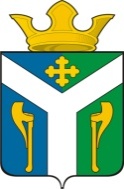 ДУМАУсть – Ницинскогосельского поселенияСлободо – Туринского муниципального районаСвердловской областиПредседатель Думы Усть-Ницинского сельского поселения________________ Ю.И. ВостриковГлава Усть-Ницинского сельского поселения______________   А.С. Лукин